Liceo Bicentenario Luis Alberto Barrera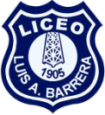 	Departamento Educación Física y Salud.	Nivel 2° MediosEstimado Estudiante:Para realizar esta Evaluación, deberá leer y analizar dos Guías de la asignatura, que están ingresadas en el mes de septiembre.1.- Guía Educación Física 12.- Guía de Balonmano.Esperando que tenga una excelente Evaluación, le deseo lo mejor para tener un buen final de año académico. Profesor Carlos ParraGUÍA DE EVALUACIÓN1.- ¿Qué es la Educación Física y cómo Actúa en la Sociedad Moderna?2.- ¿Cuáles son los componentes de la Condición Física para mantener una buena calidad de vida? Fundamente su respuesta.3.- Mencione y defina las capacidades físicas y su relación con la salud Humana.4.- ¿Cuál es su opinión con respecto al entrenamiento físico, sus beneficios y mejoras al cuerpo humano? ¿Qué valores y actitudes producen estos aspectos?5,- ¿Qué es el Balonmano? Fundamente su respuesta.6.- Escriba Brevemente la Historia del Balonmano7- Relacione y mencione los fundamentos técnicos y tácticos del Balonmano.8.- ¿Cuáles son las reglas generales y para qué sirven en el juego?ÉXITO…..!!!!!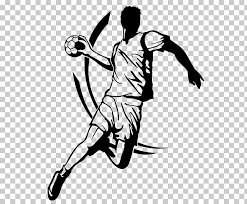 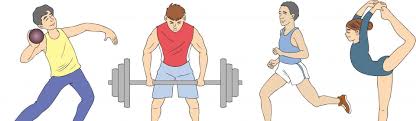 